Loyola University Chicago School of LawMajor Event Proposal FormAfter submitting this form, you will be contacted to set up a meeting to discuss your event.Not all fields are required; much of this form can serve as a worksheet for your event ideas or questions. For the purposes of your meeting, the more information you include, the better.* Denotes a required field.Event-Organizer InformationBrief Description of EventBasic Event InformationTentative Title   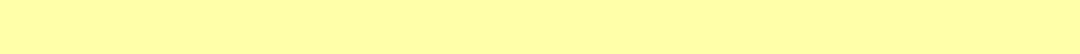 Tentative Topic  Proposed Date (if multiple days, indicate)  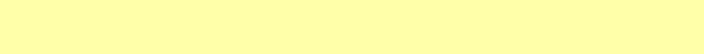 Proposed Start-Time   * Proposed End Time  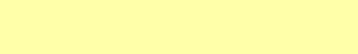 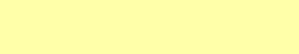 Anticipated Number of Attendees Preferred Room(s)  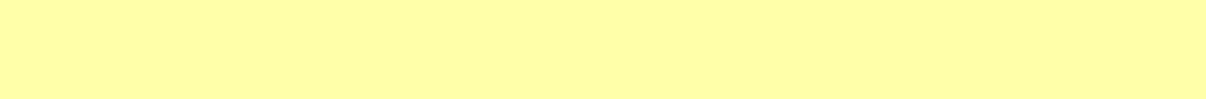 Intended Audience (check all that apply) Loyola Law Community	Law Faculty only(Faculty, Staff, Students)Loyola University Community	AlumniLaw Students	Other Inviteesno required fields beyond this pointDetailed Event InformationRoom Type / Setup:Lecture Style	Horseshoe-style seatingBanquet Style (Kasbeer/Beane)	Panel DiscussionMoveable Furniture Necessary	Round TablesIf set-up must be communicated verbally, please describe:Anticipated Speakers:Number of Speakers: ________________________________________Number of Speakers requiring flights/hotel? ______________________Number of Speakers requiring ground transportation? ______________How many of these speakers are alumni?   ______________________Additional Notes:Possible Publicity Needs:Internal publicity (Online calendar, digital monitors, daily announcements bulletins) Alumni-specific publicity (With the assistance of Alumni Relations)External publicity (Print advertisements, e.g.)Additional Notes:Continuing Legal Education (CLE) Credit:Do you plan to offer CLE credit for this event?YesNoNot sureIMPORTANT: Please use this space to provide any event details, questions, or concerns that might help us to better understand your needs. You may also upload files containing this information, your notes, or other information you feel is relevant.Thank you for completing theMajor Event Proposal Form!You will be contacted shortly to set up a meeting time and determine your next steps.Submit FormUse the button above to submit to LoyolaLawEvents@luc.edu* I am a:* I am a:* I am a:* I am a:* I am a:Faculty/Staff MemberFaculty/Staff MemberFaculty/Staff MemberFaculty/Staff MemberStudentStudentStudentStudent* If a student:Name of Organization____________________________________________________________________________________________________________________________________________________________________________________Name of Faculty Advisor____________________________________________________________________________________________________________________________________________________________________________________Email Address of Faculty AdvisorEmail Address of Faculty Advisor________________________________________________________________________________________________________________________Primary ContactPrimary ContactPrimary ContactPrimary ContactPrimary ContactSecondary ContactSecondary ContactSecondary ContactSecondary ContactSecondary Contact* First Name* First Name* First NameFirst NameFirst Name* Last Name* Last NameLast NameLast Name* Email Address* Email Address* Email Address* Email AddressEmail AddressEmail AddressEmail Address* PhonePhoneUp to 25100-15025-50150 or more50-100Anticipated A/V Needs:Anticipated A/V Needs:MicrophonesComputer DisplayComputer DisplayHandheldDVD or Video ViewingDVD or Video ViewingTable-topConference ID for Guest Log-inConference ID for Guest Log-inLavalier (lapel)Using your own laptop? (Rqd. for Kasbeer/Beane)Using your own laptop? (Rqd. for Kasbeer/Beane)Podium MicrophoneVideo and/or Audio RecordingVideo and/or Audio RecordingAdditional A/V needs or concerns:Anticipated Catering Needs:Anticipated Catering Needs:Will this be a catered event?YesNoIf so, what type of event?Seated MealCocktail ReceptionBuffet-Style MealBreak-time RefreshmentsBoxed MealsOtherAdditional Notes:Anticipated Printing/Mailing Needs:Anticipated Printing/Mailing Needs:ProgramPrinted, mailed invitationsPrinted, mailed invitationsMenuNametagsNametagsIn-event signageTable tents for speakersTable tents for speakersLobby/Directional signagePlaque(s)Plaque(s)Other (describe)